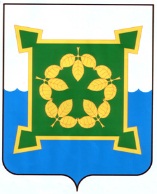 АДМИНИСТРАЦИЯЧЕБАРКУЛЬСКОГО ГОРОДСКОГО ОКРУГАул. Ленина, 13 «а», город Чебаркуль Челябинской области, 456440 Российская Федерация. Телефон: (8-35168)  2-39-88, факс: (8-35168)  2-39-88, http://www.chebarcul.ru, e-mail:  admin@chebarcul.ru ПРОТОКОЛзаседания Координационного совета  в сфере профилактики правонарушений Чебаркульского городского округа №2           Дата    проведения: «  _16_  »      07      2019 г. ПОВЕСТКА ДНЯ:    1. О мерах по обеспечению правопорядка, охраны жизни, здоровья и безопасности людей в период летнего сезона на территории Чебаркульского городского округа:- готовность мест массового отдыха граждан к купальному сезону (готовность городского пляжа); - организация взаимодействия служб спасения людей на водоемах и при пожаре;- обеспечение правопорядка и безопасности людей в общественных местах в летний период.                                                                                                                                     1- Начальник МО МВД РФ «Чебаркульский» (Винс Е.Р.), (по согласованию).- Чебаркульская спасательная служба (Панченко Е.С.).   - «Областная больница» г. Чебаркуль (Локтев А.Е.), (по согласованию). - Начальник 48 ПСЧ ГУ «5 ОФПС» (Глухин А.С.), (по согласованию).  - Заместитель главы Чебаркульского городского округа по городскому хозяйству (Еремин О.В.)2. О мерах по предупреждению безнадзорности и правонарушений несовершеннолетних в летний период и дополнительных мерах по предупреждению повторных противоправных деяний несовершеннолетних, состоящих на профилактическом учете в подразделении по делам несовершеннолетних.                          1 - Начальник отделения ПДН МО МВД «Чебаркульский» (Савельева С.В).- Ответственный секретарь КДН и защите их прав  (Максимов В.В.).2.1. Об организации летнего отдыха, оздоровления и занятости несовершеннолетних в июне 2019 года. - Управление образования (Попова Н.Е.). - начальник  УСЗН (Кузнецова О.А.).- Управление ФКиС (Кодина А.А.).ВЫСТУПИЛИ:    1. О мерах по обеспечению правопорядка, охраны жизни, здоровья и безопасности людей в период летнего сезона на территории Чебаркульского городского округа:- готовность мест массового отдыха граждан к купальному сезону (готовность городского пляжа); - организация взаимодействия служб спасения людей на водоемах и при пожаре;- обеспечение правопорядка и безопасности людей в общественных местах в летний период.                       - заместитель начальника полиции по ООП МО МВД РФ «Чебаркульский» (Акулевич Д. Н.);- Директор МУ «Чебаркульская спасательная служба» (Панченко Е.С.);- И.о. заместителя главного врача по методической работе «Областной больницы» г.Чебаркуль (Киселева Л. Н);- Начальник 48 ПСЧ ГУ «5 ОФПС» (Глухин А.С.); - Заместитель главы Чебаркульского городского округа по городскому хозяйству (Еремин О.В.). Решение:1. Начальнику 48 ПСЧ ГУ «5 ОФПС» (Глухину А.С.) взять на контроль ситуацию об отсутствии генератора большой мощности на вооружении служб жизнеобеспечения (свыше или равным 100 кВТ), на близлежащей территории найти организацию, с которой в дальнейшем можно будет заключить Соглашение.2. Начальнику 48 ПСЧ ГУ «5 ОФПС» (Глухину А.С.) продолжать взаимодействовать с Межмуниципальным отделом МВД России «Чебаркульский».3. Заместителю главы Чебаркульского городского округа по городскому хозяйству (Еремин О.В.) на городском пляже до конца июля 2019 г. произвести установку шлагбаума4. Заместителю главы Чебаркульского городского округа по городскому хозяйству (Еремин О.В.) взять на контроль ситуацию об осуществлении  задачи до 1 июня 2020 года (начало купального сезона) чтоб пляж перешел в статус Городского пляжа.2. О мерах по предупреждению безнадзорности и правонарушений несовершеннолетних в летний период и дополнительных мерах по предупреждению повторных противоправных деяний несовершеннолетних, состоящих на профилактическом учете в подразделении по делам несовершеннолетних.                          - Начальник отделения ПДН МО МВД «Чебаркульский» (Савельева С.В.);- Ответственный секретарь КДН и защитите их прав (Максимов В.В.) .Решение:1. МО МВД России «Чебаркульский» Челябинской области в рамках системы профилактики органов и учреждений Чебаркульского городского округа, в целях предупреждения и профилактики правонарушений, преступлений продолжить  использование  профилактических возможностей ЦВСНП г. Челябинска и специальных учреждений закрытого типа.2. МО МВД России «Чебаркульский» Челябинской области  продолжать проведение профилактическую работу  отдела участковых уполномоченных полиции и ПДН  в сфере выявления неблагополучных семей и лиц вовлекающих несовершеннолетних в антиобщественную деятельность, совершение преступлений.Органам системы профилактики необходимо продолжать проведение мероприятий по предупреждению правонарушений, безнадзорности, защите законных прав и интересов несовершеннолетних в рамках компетенции.3. Продолжить применение административного законодательства в отношении родителей, не надлежаще исполняющих родительские обязанности в отношении несовершеннолетних детей, которые при попустительстве родителей совершают противоправные деяния, а также в отношении иных лиц, вовлекающих подростков в употребление алкогольной, спиртосодержащей продукции, табачных изделий.4. Образовательным учреждениям, совместно с МО МВД России «Чебаркульский» Челябинской области  в  учебных коллективах  продолжить проведение профилактических мероприятий по разъяснению несовершеннолетним ответственности за совершение деяний, предусмотренных административного, уголовного законодательства, разъяснения несовершеннолетним  норм безопасности жизнедеятельности, навыков ненасильственных методов коммуникации, условий формирования психологического климата, а также способов защиты и реагирования на жестокое обращение.5. Образовательным организациям предлагать и контролировать посещение подростками группы риска посещение организаций дополнительного образования, кружков, секций.6. МО МВД России «Чебаркульский» Челябинской области на системной основе проводить  профилактические мероприятия  по выявлению фактов  реализации алкогольной и спиртосодержащей продукции, наркотических веществ, одурманивающих средств несовершеннолетним. Органам системы профилактики правонарушений (в рамках компетенции) контролировать посещение подростками, неоднократно потребляющих наркотические вещества, наркологического кабинета в целях получения медицинской помощи.7. Продолжить проведение мероприятий, направленных на выявление несовершеннолетних правонарушителей, а также лиц, вовлекающих несовершеннолетних в преступную и антиобщественную деятельность.  8. Органам системы профилактики при наличии информации о лицах, вовлекающих подростков в противоправную деятельность, направлять информацию в МО для применения к  данным лицам действующего законодательства.  9. МО принимать  в соответствии с законодательством РФ уголовно-правовые и административно-правовые меры к несовершеннолетним правонарушителям, а также взрослым лицам, вовлекающим их в  преступную и антиобщественную деятельность. Органам системы профилактики, совместно с МО необходимо проводить профилактическую работу по профилактике самовольных уходов несовершеннолетних из семей, учреждения для детей сирот, оставшихся без попечения родителей.   10. Учитывая ситуацию по самовольным уходам подростков из государственного учреждения МКУ «ЦПД г.Чебаркуля» продолжить проведение мероприятий по недопущению самовольных уходов несовершеннолетних из государственных учреждений для детей-сирот и детей, оставшихся без попечения родителей, законному представителю необходимо продолжить исполнение всех возможных методов коррекции поведения подростков, консультации узких специалистов. 2.1. Об организации летнего отдыха, оздоровления и занятости несовершеннолетних в июне 2019 года.- Управление образования (Попова Н.Е.);- Зам. начальника УСЗН ( Иванова Т. Н.); - Управление ФК и С (Зуборев В.В.). Исполняющий обязанности главыЧебаркульского городского округа		                                С.А. ВиноградоваИсполнитель:                       Загретдинова Л.Г. Тел.: (2-41-27), (е-mail: ogz@chebarcul.ru.).Председательствовала:С.А. Виноградова, заместитель главы Чебаркульского городского округа, заместитель председателя координационного совета в сфере профилактики правонарушений.Присутствовали члены Координационного совета:К.В. Ващенков, Е.А. Заварухин, Васильева Л.В., Д.Н. Акулевич., Долгополов М.В., В.В. Зуборев., Костенко А.В., Т.Н. Иванова., Л.Н. Киселева., Максимов В.В., Попова Н.Е.Приглашены, и участвовали в работе координационного совета:Панченко Евгений Сергеевич ( директор Чебаркульской спасательной службы), Глухин Антон Сергеевич (начальник 48 ПСЧ ГУ «5 ОФПС», Еремин Олег Владимирович (заместитель главы Чебаркульского городского округа по городскому хозяйству), Савельева Светлана Владимировна (начальник отделения ПДН МО МВД «Чебаркульский», Самкова Ольга Васильевна (директор ЦЗН)